Будівництво власного житла  НАЗВА   ДИСЦИПЛІНИКАФЕДРА БУДІВНИЦТВАКафедра, яка забезпечує викладанняФАКУЛЬТЕТ КОНСТРУЮВАННЯ ТА ДИЗАЙНУФакультет/ННІЗагальний опис дисципліниНа даний час ринок з будівництва приватного житла здобуває все більшого попиту та розвитку. Приватне будівництва стає доступним для сімей середнього достатку та надає можливість тисячам українців здійснити свою мрію - побудувати власне житло.  В наш час за новітніми будівельними технологіями можливо зводити як великі котеджі, так і недорогі заміські будинки, які за якісними характеристикам перевершують міські багатоповерхові будинки. За різними економічними, технічними і експлуатаційними оцінкам приведені витрати на одиницю корисної площі індивідуального приватного житла,  на 10–20% нижче адекватної площі міських багатоповерхових будинків.   Завданням навчальної дисципліни є:вивчення юридичних та правових аспектів приватного будівництва;вивчення вимог державних будівельних норм з будівництва індивідуального приватного житла; вивчення доцільного застосування будівельних конструктивних систем та схем житлових малоповерхових будівель;раціональне застосування сучасних енергоефективних технологій. Теми лекцій:1. Юридичні та правові аспекти будівництва власного житла. Право-встановлюючи документи на земельну ділянку під будівництва приватного житла;2. Проектна, погоджувальна, дозвільна та договірна документація на будівництво індивідуального житла. Дозвіл (декларація) на початок будівництва;  3. Топо-геодезичні, геологічні та геоморфологічні умови. Аналіз умов майданчика забудови. Технічні умови на будівництва індивідуального житла. Будівельний паспорт. Підрядні та Субпідрядні будівельні організації. Органи державного нагляду та технічного контролю. 4. Надійність та безпечність індивідуального житла. Функціональна доцільність об’ємна-планувальних і архітектурно-конструктивних рішень;5. Компактність та раціоналізм планування. Конструктивні заощадження.6. Інженерні системи, комунікації, обладнання. Їх доцільність, ефективність, економічність;7. «ЕкоДім». Відновлювальна та «зелена» енергетика. Енергоощадна ефективність. Комплексне заощадження індивідуального житла;8. Ефективні технології швидкого зведення малоповерхових житлових будинків.   Теми занять:(семінарських, практичних, лабораторних) Визначення умов будівництва індивідуального житла відносно природно-кліматичних, топо-геодезичних, інженерно-геологічних та сейсмічних факторів майданчика забудови; Аналіз інфраструктури, оточеного архітектурно-природного середовища та екологічної безпечності земельної ділянки під забудову індивідуального житла;Розробка раціональних об’ємна-планувальних  і архітектурно-конструктивних рішень приватних малоповерхових будівель;Розробка конструктивної схеми малоповерхової індивідуальної будівель. Визначення необхідної кількості будівельних конструкцій, матеріалів, виробів.5. Визначення необхідної та раціональної забезпеченості приватного малоповерхового будинку ефективними інженерними системами та обладнанням;6. Розробка заходів комплексної енергоощадної ефективності приватного малоповерхового будинку;7. Зовнішнє та внутрішнє оздоблення малоповерхової будівлі. Благоустрій. Озеленення. Малі архітектурні форми.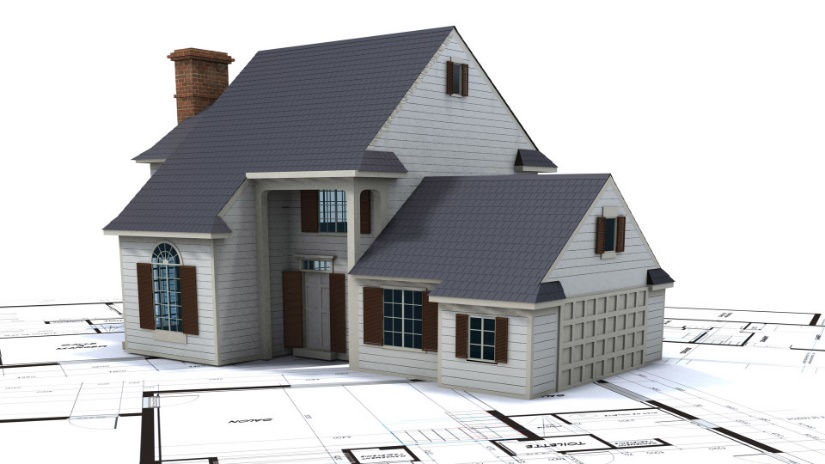 Лектор                                 кандидат архітектури , доцент Вергезов Олексій ГригоровичСеместр9Освітній ступіньМагістрКількість кредитів ЄКТС4Форма контролюЕкзаменАудиторні години30 (15 год лекцій, 15 год практичних чи лабораторних)